Tout comme les Corinthiens, votre congrégation
a des dons de l’EspritQue tous les croyants se servent les uns les autres, 
chacun par son don spécial de Dieu.Ceux qui enseignent des enfants devraient lire l’étude no 85 pour enfants.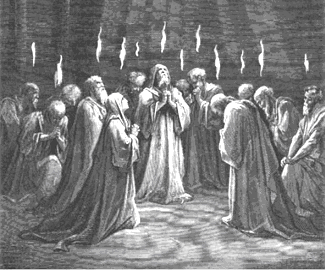 Préparez-vous par la prière et la Parole de Dieu pour mobiliser
votre congrégation pour servir avec leurs dons de l’Esprit.Choisissez des activités adaptées aux besoins courants et aux coutumes locales.Prière: « Seigneur Jésus, veuille faire connaître à tous les membres de nos congrégations et cellules quelle est la puissance que tu as mise en eux pour te servir et pour servir d’autres, avec joie. »Trouvez en Romans 12:4 à 8:Qui devraient tirer bénéfice des dons de l’Esprit d’autres croyants. [5]Comment Dieu décide lesquels dons à donner à tel croyant. [6]Quels sont deux genres de dons parlants. [6 et 7].Quels sont trois genres de dons servants. [7 et 8]Trouvez en 1 Corinthiens chapitre 12 comment l’Esprit Saint de Dieu donne des capacités puissantes à tous les croyants pour qu’ils puissent se servir les uns les autres.Qui est-ce qui distirbue les dons de l’Esprit, les ministères et les opérations ? [Versets 3 à 6]Lesquels croyants reçoivent un don de l’Esprit ? [7 et 11]Dans quel but l’Esprit Saint donne-t-il ses dons ? [7]Qui est-ce qui décide lesquels dons un croyant recevra ? [11]Lesquels croyants en Christ ont l’Esprit Saint de Dieu ? [12 et 13].Y a-t-il un don particulier de l’Esprit que tous les chrétiens sont censés recevoir ? [27 à 30]Trouvez en 1 Corinthiens 14:24 à 26 :Des exemples de manières dont tout croyant pourrait servir d’autres dans les réunions.Que devrait être le but de tout croyant en employant ses dons de l’Esprit.Trouvez en Éphésiens 4:10 à 16 :Qui est-ce qui donne aux congrégations des personnes douées. [10 à 11]Cinq genres de personnes douées que Dieu donne aux congrégations [11]Ce que les personnes douées devraient faire avec leur don de l’Esprit. [12]Le résultat de l’exercice des dons de l’Esprit au sein des congrégations. [13 à 16]Trouvez en 1 Peter 4:7 à 11 :L’attitude que les croyants devraient avoir les uns vis-à-vis les autres alors qu’ils emploient leurs dons de l’Esprit. [7 à 9]Ce que les croyants devraient faire avec leurs dons de l’Esprit. [10].Deux genres principaux de dons de l’Esprit. [11]Où les personnes douées peuvent trouver la force d’employer leurs dons. [11]Qui est-ce que les croyants devraient glorifier en se servant de leurs dons de l’Esprit. [11]Trouvez comment Barnabas a employé ses dons de donner (Actes 4:32 à 37), d’encouragement (9:22 à 27), de foi (11:22 à 66), d’enseignement (13:1), et d’apôtre (13:2 à 4).Projetez avec vos collègues vos activités de la semaine prochaine.Revoyez ensemble l’étude Paul-Timothée no 86 « Mieux comprendre les dons de l’Esprit » pour voir ses descriptions des dons de l’Esprit. Projetez de passer en revue cette étude-là, ainsi que celle-ci, avec tous les bergers de petit groupe.Discutez ensemble des dons de l’Esprit de chaque membre du troupeau, si vous les connaissez.Planifiez avec chaque berger de petit groupe pour le faire observer et écouter les membres de son groupe en vue de découvrir le don de l’Esprit de chacun.Si un petit groupe a besoin d’un don particulier et un autre groupe a ce don, alors arrangez pour que la personne douée se joigne à l’autre groupe pour un temps.Planifiez avec vos collègues la prochaine réunion de culte.Racontez ou dramatisez le ministère de Barnabas qui a employé bien ses plusieurs dons de l’Esprit, et discutez de pourquoi on a changé son nom (Actes 4:36).Expliquez que c’est Dieu qui décide les dons de l’Esprit qu’un croyant reçoit, ainsi que par quel motif on devrait employer son don. Expliquez en même temps les autres directives présentées dans la section 1 de cette étude.Posez les questions listées ci-dessus sur les dons de l’Esprit.Invitez les croyants à rendre témoignage au sujet de la façon dont ils ont reçu une aide d’autres croyants qui ont employé leurs dons de l’Esprit sagement dans l’amour.Lisez ensemble 1 Corinthiens 14:24 à 31, et invitez les croyants à identifier les plusieurs dons de l’Esprit qui y sont mentionnés. Faites-leur parler de comment quelques-uns de ces dons ont été exercés dans la congrégation ou dans les cellules.Faites aux enfants présenter le drame et les questions qu’ils ont préparés.Pour introduire le Repas du Seigneur, lisez 1 Corinthiens 11:23 à 34. Expliquez comment les Corinthiens avaient abusé du Repas du Seigneur et pourquoi le Seigneur a laissé certain croyants tomber malade et d’autres  se décéder.Faites aux croyants former de petits groupes de deux ou plus pour se parler de leurs dons de l’Esprit, s’écouter, s’encouragez les uns les autres, et priez un pour des autres.Apprenez par cœur ensemble Romans 12:10 et 11.Directives pour l’emploi des dons de l’EspritTant que les gens se servent les uns les autres en petits groupes, leurs dons de l’Esprit deviennent évidents, et les autres les reconnaissent. N’empêchez pas les nouveaux croyants de se servir.Créez des occasions pour tous les croyants d’employer leurs dons de l’Esprit. Cela se fait le mieux dans de petits groupes. Ne limitez pas la congrégation à n’écouter que des personnes talentueuses en assemblée.Rappelez continuellement les croyants qu’ils doivent avoir de l’amour pour les gens en employant leurs dons de l’Esprit. Quand des personnes se trouvent fâchées ou peu affectueuses, leurs dons peuvent léser les autres.Assignez aux croyants des responsabilités, des rôles et des ministères dans les congrégations et les groupes de cellules, en fonction de leurs dons de l’Esprit. N’affectez personne à une fonction pour laquelle elle n’est pas douée.Les anciens devraient avoir un don parlant, et les diacres devraient avoir un don servant.Les petits groupes et équipes de ministère devraient avoir des membres ayant différents dons que l’Esprit Saint harmonise. Évitez de grouper des personnes n’ayant qu’un même don.Le fait de posséder un don de l’Esprit ne confère nullement d’autorité sur d’autres croyants. Plutôt, on doit employer son don de l’Esprit de manière à servir le corps du Christ tout en cherchant à bénéficier d’autres. Puisque tout croyant a un don de l’Esprit, chacun est important pour les autres, indépendamment de son appartenance ethnique, degré d’instruction, caste ou statut social.